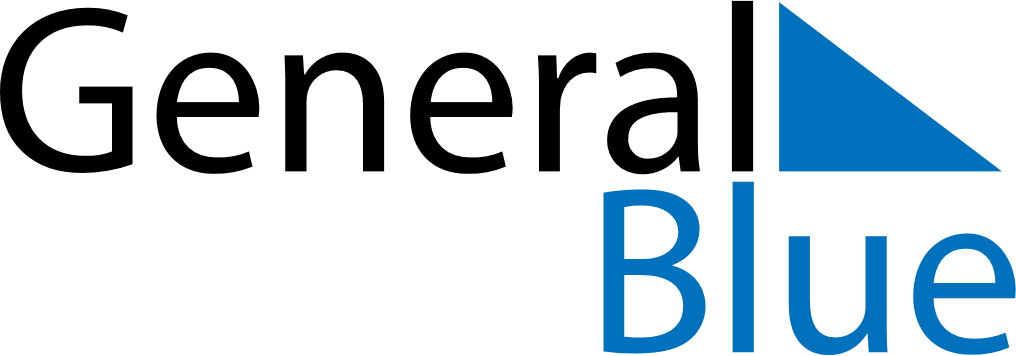 2026 2026 2026 2026 2026 2026 2026 JANUARYMondayTuesdayWednesdayThursdayFridaySaturdaySundayJANUARY1234JANUARY567891011JANUARY12131415161718JANUARY19202122232425JANUARY262728293031MY NOTES